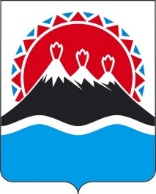 г. Петропавловск-КамчатскийНа основании Закона Российской Федерации от 21.02.1992 № 2395-1 «О недрах», Федерального закона от 27.07.2010 № 210-ФЗ «Об организации предоставления государственных и муниципальных услуг», постановления Правительства Российской Федерации от 16.09.2020 № 1465 «Об утверждении Правил подготовки и оформления документов, удостоверяющих уточненные границы горного отвода»ПРИКАЗЫВАЮ:Внести в приказ Министерства природных ресурсов и экологии Камчатского края от 26.11.2021 № 384-П «Об утверждении Административного регламента предоставления Министерством природных ресурсов и экологии Камчатского края государственной услуги по оформлению документов, удостоверяющих уточненные границы горного отвода» (далее, соответственно, – Приказ) следующие изменения:Пункт 3 Приказа изложить в следующей редакции:Заявителями при предоставлении государственной услуги являются юридические лица, созданные в соответствии с законодательством Российской Федерации, индивидуальные предприниматели, являющиеся гражданами Российской Федерации, если иное не установлено федеральными законами.Настоящий приказ вступает в силу через 10 дней после дня его официального опубликования.МИНИСТЕРСТВО ПРИРОДНЫХ РЕСУРСОВ И ЭКОЛОГИИ КАМЧАТСКОГО КРАЯПРИКАЗ №-ПО внесении изменений в приказ Министерства природных ресурсов и экологии Камчатского края от 26.11.2021 № 384-П «Об утверждении Административного регламента предоставления Министерством природных ресурсов и экологии Камчатского края государственной услуги по оформлению документов, удостоверяющих уточненные границы горного отвода»Министр[горизонтальный штамп подписи 1]А.А. Кумарьков